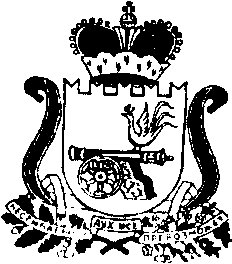 АДМИНИСТРАЦИЯ   МУНИЦИПАЛЬНОГО ОБРАЗОВАНИЯ«КАРДЫМОВСКИЙ РАЙОН» СМОЛЕНСКОЙ ОБЛАСТИПОСТАНОВЛЕНИЕот ___.___.2021   № _____О внесении изменений в муниципальную программу «Формирование современной городской среды на территории Кардымовского городского поселения Кардымовского района Смоленской области» Администрация муниципального образования «Кардымовский район» Смоленской области постановляет:1. Внести в муниципальную программу «Формирование современной городской среды на территории Кардымовского городского поселения Кардымовского района Смоленской области», утвержденную постановлением Администрации муниципального образования «Кардымовский район» Смоленской области от 28.05.2019 № 00354 (в ред. от 19.06.2019 № 00400, от 23.08.2019 № 00528, от 06.02.2020 № 00052, от 17.02.2020 № 00102, от 20.03.2020 № 00189, от 10.04.2020 № 00225, от 22.05.2020 № 00277, от 30.09.2020 № 00574, от 24.12.2020 № 00770, от 17.03.2021 № 00142) следующие изменения:1.1. В паспорте Программы позицию «Объемы и источники финансирования Программы» изложить в новой редакции:1.2. Раздел 5. «Обоснование ресурсного обеспечения Программы» изложить в новой редакции:«Общий объем финансирования Программы составит  17 714,28802 тыс. руб., в том числе:- средства федерального бюджета – 13 591,65964 тыс. руб.;- средства  бюджета  Смоленской  области  (далее областной бюджет) – 420, 36111 тыс. руб.; - средства бюджета Кардымовского городского поселения Кардымовского района Смоленской области (далее бюджет городского поселения) – 3 702,26727 тыс. руб.  Объем финансирования по годам:2019 год –  3 817, 117 тыс. руб., в том числе:- средства федерального бюджета - 3 023,603 тыс. руб.;-средства областного бюджета - 93,514 тыс. руб.;-средства бюджета городского поселения – 700,000 тыс. руб.2020 год –  2 974,58957 тыс. руб.; в том числе:- средства федерального бюджета – 2  592, 15263 тыс. руб.;-средства областного бюджета – 80, 16967 тыс. руб.;-средства бюджета городского поселения – 302,26727 тыс. руб.2021 год – 3 667,23721тыс. руб.; в том числе:- средства федерального бюджета – 2 684,22009 тыс. руб.;-средства областного бюджета – 83, 01712тыс. руб.;-средства бюджета городского поселения – 900,000 тыс. руб.2022 год –  3 627,67212тыс. руб. в том числе:- средства федерального бюджета – 2 645,84196 тыс. руб.;-средства областного бюджета – 81,83016 тыс. руб.;-средства бюджета городского поселения – 900,000 тыс. руб.-2023 год –  3 627,67212тыс. руб. в том числе:- средства федерального бюджета – 2 645,84196 тыс. руб.;-средства областного бюджета – 81,83016 тыс. руб.;-средства бюджета городского поселения – 900,000 тыс. руб.Объемы финансирования Программы за счет средств бюджета городского поселения подлежат ежегодному уточнению с учетом решения об утверждении бюджета Кардымовского городского поселения Кардымовского района Смоленской области на очередной финансовый год и плановый период, предусматривающего средства на реализацию Программы.Объемы финансирования Программы за счет средств федерального и областного бюджетов также подлежат ежегодному уточнению.5.1 Информация об участии внебюджетных фондов, акционерных обществ в реализации ПрограммыВ случае, если Программой будет предусмотрено финансовое участие собственников помещений в многоквартирных домах, собственников иных зданий и сооружений, расположенных в границах подлежащей благоустройству дворовой территории (далее – заинтересованные лица), в выполнении минимального перечня работ по благоустройству дворовых территорий, и (или) в случае включения заинтересованными лицами в дизайн-проект благоустройства дворовой территории работ, входящих в дополнительный перечень работ по благоустройству дворовых территорий, заинтересованные лица могут участвовать в реализации муниципальной программы «Формирование современной городской среды на территории Кардымовского городского поселения Кардымовского района Смоленской области» на основании действующего законодательства в сфере реализации Программы, а также руководствуясь требованиями Порядка аккумулирования средств заинтересованных лиц, направляемых на выполнение минимального, дополнительного перечней работ по благоустройству дворовых территорий многоквартирных домов, и механизм контроля за их расходованием, а также порядок и формы трудового и (или) финансового участия граждан в выполнении указанных работ (приложение № 5 к Программе).Иные лица и организации могут участвовать в реализации Программы на основаниях, определенных Федеральным законом от 05.04.2013 № 44-ФЗ «О контрактной системе в сфере закупок товаров, работ, услуг для обеспечения государственных и муниципальных нужд».1.3. Приложение № 2 «Перечень программных мероприятий» изложить в новой редакции, согласно приложению № к настоящему постановлению.1.4. Приложение № 3 «Адресный перечень дворовых территорий и мест массового посещения граждан Кардымовского городского поселения Кардымовского района Смоленской области изложить в новой редакции, согласно приложению № 2 к настоящему постановлению.2. Контроль исполнения настоящего постановления возложить на заместителя Главы муниципального образования «Кардымовский район» Смоленской области (Д.С. Дацко).Приложение № 1к постановлению Администрации муниципального образования  «Кардымовский район Смоленской областиот ________________ № __________Приложение № 2к муниципальной программе «Формирование современной городской среды на территории Кардымовского городского поселения Кардымовского района Смоленской области»ПЕРЕЧЕНЬпрограммных мероприятийПриложение № 2к постановлению Администрации муниципального образования  «Кардымовский район Смоленской областиот ________________ № __________Адресный перечень дворовых территорий и мест массового посещения граждан Кардымовского городского поселенияКардымовского района Смоленской областиПримечание: адресный перечень дворовых территорий и мест массового посещения граждан Кардымовского городского поселения Кардымовского района Смоленской области подлежит ежегодной корректировке и уточнению.Объемы и источники             
финансирования        
Программы             Общий объем финансирования Программы составит  17 714,28802 тыс. руб., в том числе:- средства федерального бюджета – 13 591,65964 тыс. руб.;- средства  бюджета  Смоленской  области  (далее областной бюджет) – 420, 36111 тыс. руб.; - средства бюджета Кардымовского городского поселения Кардымовского района Смоленской области (далее бюджет городского поселения) – 3 702,26727 тыс. руб.  Объем финансирования по годам:2019 год –  3 817, 117 тыс. руб., в том числе:- средства федерального бюджета - 3 023,603 тыс. руб.;-средства областного бюджета - 93,514 тыс. руб.;-средства бюджета городского поселения – 700,000 тыс. руб.2020 год –  2 974,58957 тыс. руб.; в том числе:- средства федерального бюджета – 2  592, 15263 тыс. руб.;-средства областного бюджета – 80, 16967 тыс. руб.;-средства бюджета городского поселения – 302,26727 тыс. руб.2021 год – 3 667,23721тыс. руб.; в том числе:- средства федерального бюджета – 2 684,22009 тыс. руб.;-средства областного бюджета – 83, 01712тыс. руб.;-средства бюджета городского поселения – 900,000 тыс. руб.2022 год –  3 627,67212тыс. руб. в том числе:- средства федерального бюджета – 2 645,84196 тыс. руб.;-средства областного бюджета – 81,83016 тыс. руб.;-средства бюджета городского поселения – 900,000 тыс. руб.-2023 год –  3 627,67212тыс. руб. в том числе:- средства федерального бюджета – 2 645,84196 тыс. руб.;-средства областного бюджета – 81,83016 тыс. руб.;-средства бюджета городского поселения – 900,000 тыс. руб.Глава муниципального образования  «Кардымовский район» Смоленской областиП.П. Никитенков№п/пНаименованиемероприятияСрок реализацииИсполнительОбъем финансирования (тыс.руб.)Объем финансирования (тыс.руб.)Объем финансирования (тыс.руб.)Объем финансирования (тыс.руб.)Объем финансирования (тыс.руб.)Объем финансирования (тыс.руб.)Источник финансирования№п/пНаименованиемероприятияСрок реализацииИсполнительвсегов том числе по годамв том числе по годамв том числе по годамв том числе по годамв том числе по годамИсточник финансирования№п/пНаименованиемероприятияСрок реализацииИсполнительвсего20192020202120222023Источник финансирования1234567891011Задача 1. Региональный проект «Формирование комфортной городской среды»Задача 1. Региональный проект «Формирование комфортной городской среды»Задача 1. Региональный проект «Формирование комфортной городской среды»Задача 1. Региональный проект «Формирование комфортной городской среды»Задача 1. Региональный проект «Формирование комфортной городской среды»Задача 1. Региональный проект «Формирование комфортной городской среды»Задача 1. Региональный проект «Формирование комфортной городской среды»Задача 1. Региональный проект «Формирование комфортной городской среды»Задача 1. Региональный проект «Формирование комфортной городской среды»Задача 1. Региональный проект «Формирование комфортной городской среды»Задача 1. Региональный проект «Формирование комфортной городской среды»1.1Благоустройство парковой зоны расположенной в п. Кардымово на ул. Парковая2019,2022-2023Администрация муниципального образования «Кардымовский район» Смоленской области 8 315, 286923 023,6030,000,002 645, 841962 645, 84196федеральный бюджет1.1Благоустройство парковой зоны расположенной в п. Кардымово на ул. Парковая2019,2022-2023Администрация муниципального образования «Кардымовский район» Смоленской области 257, 1743293,5140,000,0081,8301681,83016областной бюджет1.1Благоустройство парковой зоны расположенной в п. Кардымово на ул. Парковая2019,2022-2023Администрация муниципального образования «Кардымовский район» Смоленской области 400, 67060400,1250,000,000,272800,27280бюджет городского поселения1.2.Благоустройство общественных территорий: монтаж системывидеонаблюдения парковой зоны, расположенной в п. Кардымово на ул. Парковая2019Администрация муниципального образования «Кардымовский район» Смоленской области0,000,000,000,000,000,00федеральный бюджет1.2.Благоустройство общественных территорий: монтаж системывидеонаблюдения парковой зоны, расположенной в п. Кардымово на ул. Парковая2019Администрация муниципального образования «Кардымовский район» Смоленской области0,000,000,000,000,000,00областной бюджет1.2.Благоустройство общественных территорий: монтаж системывидеонаблюдения парковой зоны, расположенной в п. Кардымово на ул. Парковая2019Администрация муниципального образования «Кардымовский район» Смоленской области299,875299,8750,000,000,000,00бюджет городского поселения1.3.Благоустройство детской площадки в парковой зоне расположенной в п. Кардымово на ул. Парковая2020Администрация муниципального образования «Кардымовский район» Смоленской области1 729,430260,001 729,430260,000,000,00федеральный бюджет1.3.Благоустройство детской площадки в парковой зоне расположенной в п. Кардымово на ул. Парковая2020Администрация муниципального образования «Кардымовский район» Смоленской области53,487550,0053,487550,000,000,00областной бюджет1.3.Благоустройство детской площадки в парковой зоне расположенной в п. Кардымово на ул. Парковая2020Администрация муниципального образования «Кардымовский район» Смоленской области0,178310,000,178310,000,000,00бюджет городского поселения1.4.Благоустройство пешеходной дорожки по ул. Ленина в районе здания Центра культуры п. Кардымово Кардымовского района Смоленской области2020Администрация муниципального образования «Кардымовский район» Смоленской области862,722370,00862,722370,000,000,00федеральный бюджет1.4.Благоустройство пешеходной дорожки по ул. Ленина в районе здания Центра культуры п. Кардымово Кардымовского района Смоленской области2020Администрация муниципального образования «Кардымовский район» Смоленской области26,682120,0026,682120,000,000,00областной бюджет1.4.Благоустройство пешеходной дорожки по ул. Ленина в районе здания Центра культуры п. Кардымово Кардымовского района Смоленской области2020Администрация муниципального образования «Кардымовский район» Смоленской области0,088960,000,088960,000,000,00бюджет городского поселения1.5.Благоустройство спортивной площадки, расположенной на ул. Парковая в п. Кардымово Кардымовского района Смоленской области2021Администрация муниципального образования «Кардымовский район» Смоленской области2 684,220090,000,002 684,220090,000,00федеральный бюджет1.5.Благоустройство спортивной площадки, расположенной на ул. Парковая в п. Кардымово Кардымовского района Смоленской области2021Администрация муниципального образования «Кардымовский район» Смоленской области83,017120,000,0083,017120,000,00областной бюджет1.5.Благоустройство спортивной площадки, расположенной на ул. Парковая в п. Кардымово Кардымовского района Смоленской области2021Администрация муниципального образования «Кардымовский район» Смоленской области0,276750,000,000,276750,000,00бюджет городского поселенияИтого:в том числеИтого:в том числеИтого:в том числеИтого:в том числе14 713, 110373 817,1172 672,589572 767,513962 727,944922 727,94492федеральный бюджетфедеральный бюджетфедеральный бюджетфедеральный бюджет13 591,659643 023,6032 592,152632 684,220092 645, 841962 645, 84196областной бюджетобластной бюджетобластной бюджетобластной бюджет420, 3611193,51480, 1696783,0171281,8301681,83016бюджет городского поселениябюджет городского поселениябюджет городского поселениябюджет городского поселения701,08962700,00000, 267270,276750,272800,27280Задача 2. Формирование современной городской средыЗадача 2. Формирование современной городской средыЗадача 2. Формирование современной городской средыЗадача 2. Формирование современной городской средыЗадача 2. Формирование современной городской средыЗадача 2. Формирование современной городской средыЗадача 2. Формирование современной городской средыЗадача 2. Формирование современной городской средыЗадача 2. Формирование современной городской средыЗадача 2. Формирование современной городской средыЗадача 2. Формирование современной городской среды2.1Благоустройство парковой зоны расположенной в п. Кардымово на ул. Парковая2020Администрация муниципального образования «Кардымовский район» Смоленской области0,000,000,000,000,000,00федеральный бюджет2.1Благоустройство парковой зоны расположенной в п. Кардымово на ул. Парковая2020Администрация муниципального образования «Кардымовский район» Смоленской области0,000,000,000,000,000,00областной бюджет2.1Благоустройство парковой зоны расположенной в п. Кардымово на ул. Парковая2020Администрация муниципального образования «Кардымовский район» Смоленской области302,0000,00302,0000,000,000,00бюджет городского поселения2.2Приобретение малых архитектурных форм, спортивного оборудования, игровых элементов для благоустройства общественных территорий2021-2023Администрация муниципального образования «Кардымовский район» Смоленской области0,000,000,000,000,000,00федеральный бюджет2.2Приобретение малых архитектурных форм, спортивного оборудования, игровых элементов для благоустройства общественных территорий2021-2023Администрация муниципального образования «Кардымовский район» Смоленской области0,000,000,000,000,000,00областной бюджет2.2Приобретение малых архитектурных форм, спортивного оборудования, игровых элементов для благоустройства общественных территорий2021-2023Администрация муниципального образования «Кардымовский район» Смоленской области2 699, 177650,000,00899,72325899,72720899,72720бюджет городского поселенияИтого:в том числеИтого:в том числеИтого:в том числеИтого:в том числе3 001,177650,00302,000899,72325899,72720899,72720федеральный бюджетфедеральный бюджетфедеральный бюджетфедеральный бюджет0,000,000,000,000,000,00областной бюджетобластной бюджетобластной бюджетобластной бюджет0,000,000,000,000,000,00бюджет городского поселениябюджет городского поселениябюджет городского поселениябюджет городского поселения3 001,177650,00302,000899,72325899,72720899,72720Всего по программе:в том числеВсего по программе:в том числеВсего по программе:в том числеВсего по программе:в том числе17 714,288023 817, 1172 974,589573 667,237213 627,672123 627,67212федеральный бюджетфедеральный бюджетфедеральный бюджетфедеральный бюджет13 591, 659643 023,6032 592,152632 684,220092 645, 841962 645, 84196областной бюджетобластной бюджетобластной бюджетобластной бюджет420,3611193,51480, 1696783,0171281,8301681,83016бюджет городского поселениябюджет городского поселениябюджет городского поселениябюджет городского поселения3 702,26727700,000302, 26727900 000,00900 000,00900 000,00Приложение № 3к муниципальной программе «Формирование современной городской среды на территории Кардымовского городского поселения Кардымовского района Смоленской области»№Наименование МОЕд. измОбщая площадь придомовой территории №Наименование МОЕд. измОбщая площадь придомовой территории 1234Кардымовское городское поселение (пос. Кардымово)м. кв42897116-ти квартирный жилой дом №6, ул.Гагаринам. кв824260-ти квартирный жилой дом №33, ул. Ленинам. кв1281318-ти квартирный жилой дом №35, ул. Ленинам. кв86944-х квартирный жилой дом №37, ул. Ленинам. кв270580-ти квартирный жилой дом №4, ул.Школьная,4м. кв1726618-ти квартирный жилой дом №6, ул.Школьнаям. кв80078-ми квартирный жилой дом №1, ул.Социалистическаям. кв656880-ти квартирный жилой дом №3, ул.Социалистическаям. кв1625918-ти квартирный жилой дом №5а, ул.Социалистическаям. кв12851018-ти квартирный жилой дом №7а, ул.Социалистическаям. кв6941118-ти квартирный жилой дом №9, ул.Социалистическаям. кв2871279-ти квартирный жилой дом №11, ул.Социалистическаям. кв14731322-ти квартирный жилой дом №8, ул.Гагаринам. кв9161480-ти квартирный жилой дом №13,ул.Каменкам. кв19121580-ти квартирный жилой дом №15, ул.Каменкам. кв191216100- квартирный жилой дом №18, ул.Красноармейскаям. кв206317146-ти квартирный жилой дом №25, ул.Красноармейскаям. кв23821890- квартирный жилой дом №53, ул. Ленинам. кв18101960-ти квартирный жилой дом №55, ул. Ленинам. кв12302058-ми квартирный жилой дом №57, ул. Ленинам. кв12302116-ти квартирный жилой дом №43, ул. Ленинам. кв10642216-ти квартирный жилой дом №45, ул. Ленинам. кв10642316-ти квартирный жилой дом №47, ул. Ленинам. кв10642418-ти квартирный жилой дом №50, ул. Ленинам. кв16362518-ти квартирный жилой дом №52, ул. Ленинам. кв16362618-ти квартирный жилой дом №54, ул. Ленинам. кв36372718-ти квартирный жилой дом №56, ул. Ленинам. кв36372818-ти квартирный жилой дом №60, ул. Ленинам. кв36372918-ти квартирный жилой дом №62, ул. Ленинам. кв12603032-х квартирный жилой дом №63, ул. Ленинам. кв12603118-ти квартирный жилой дом №64, ул. Ленинам. кв12603212-ти квартирный жилой дом №68, ул. Ленинам. кв4553312-ти квартирный жилой дом №14К ул.Каменкам. кв26973412-ти квартирный жилой дом №10,ул.Каменкам. кв26973512-ти квартирный жилой дом №2, пер.Предбазарныйм. кв26973616-ти квартирный жилой дом №24, ул.Советскаям. кв536378-ми квартирный жилой дом №27, ул.Красноармейская м. кв512388-ми квартирный жилой дом №29, ул.Красноармейская м. кв5123918-ти квартирный жилой дом №1а, ул.Коммуниситаческаям. кв17154018-ти квартирный жилой дом №1б, ул.Коммуниситаческаям. кв1715418-ми квартирный жилой дом №2а, Марьинскаям. кв767428-ми квартирный жилой дом №3, ул.Октябрьская     м. кв3234310-ти квартирный жилой дом №16, улОктябрьская     м. кв410территории общего пользованиятерритории общего пользованиятерритории общего пользованиятерритории общего пользования1парковая зона: п. Кардымово, ул. Парковаям. кв58962детская площадка в парковой зоне расположенная в п. Кардымово на ул. Парковаям.кв.3153пешеходная дорожка по ул. Ленина в районе здания Центра культуры п. Кардымово Кардымовского района Смоленской областим.кв.2204спортивная площадка, расположенная на ул. Парковая в п. Кардымово Кардымовского района Смоленской областим.кв779